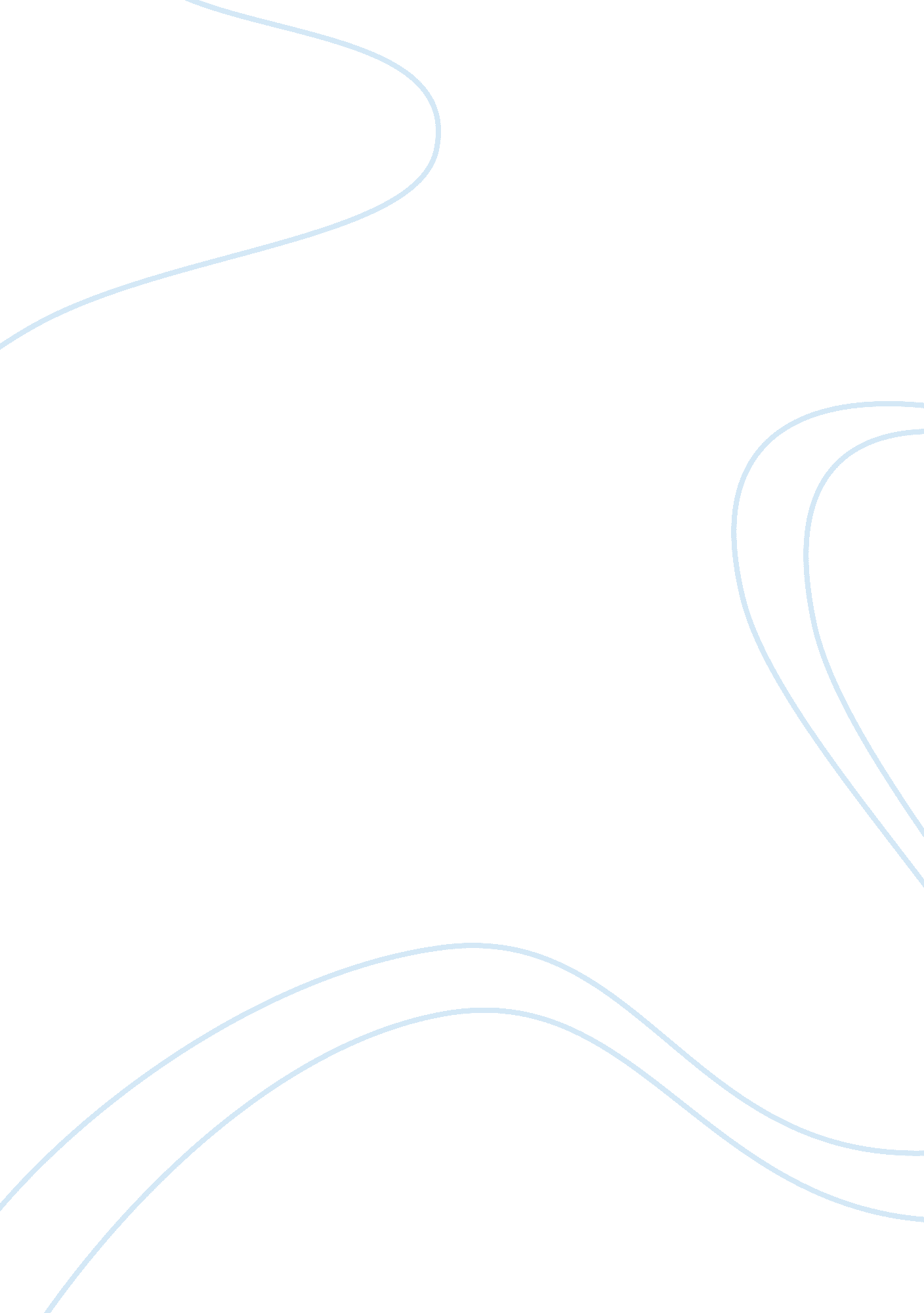 Midterm 2 ist 309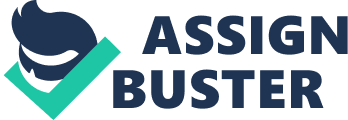 An entity is a person, place, thing or event about which information is maintainedTRUE Porter's ______helps(s) companies identify general strategies, whereas his _____ help(s) to identify specific activities where companies can use the strategies for greatest impactCompetitive Forces Model; Value Chain Model The best way to capture the data in an organized format is to use a databaseTRUE Increasing amounts of external data need to be considered in making organizational decisionsTRUE Data Rot refers to the data itselfFALSE Which of the following has the broadest impact on an organization? Decisions about data Which is not a source for external data? Corporate Databases Its important for application and data to be dependent of each otherFALSE Which of the following is not a reason why managing data is difficult over time?-New systems are developed. 
-The media the data are stored on becomes 
-problematic. 
-New sources of data are created. 
-The amount of data increases exponentially. 
ALL OF THESE Not including alphabetic characters in a Social Security Number field is an example of _____. Data Integrity A negative value for a student's grade point average is an example of a data integrity problem. TRUE _____ occurs when applications cannot access data associated with other applications. Data Isolation _____ occurs when the same data are stored in many places. Data Redundancy An attribute is any characteristic or quality that describes a particular entity. TRUE _____ occurs when various copies of the data agree. Data Consistency The secondary key is a field that identifies a record with complete uniqueness. FALSE Entity-relationship diagrams are documents that show the primary and secondary keys associated with a conceptual data model. FALSE You would be an instance of your university's STUDENT class. TRUE The relational database model is based on the concept of three-dimensional tables. FALSE Structured query language is a relational database language that enables users to perform complicated searches with relatively simple statements. TRUE The data dictionary stores definitions of data elements, characteristics that use the data elements, physical representation of the data elements, data ownership, and security. TRUE When data are normalized, attributes in the table depend on the primary key and any secondary keys. FALSE In a data warehouse, existing data are constantly purged as new data come in. FALSE An organization's data warehouse generally maintains its operational dataFALSE Online analytical processing (OLAP) involves the analysis of accumulated data by end users. TRUE Data marts are designed for the end-user needs in a strategic business unit or department. TRUE Master data are generated and captured by operational systems. FALSE Tacit knowledge is the more objective, rational, and technical types of knowledge. FALSE Explicit knowledge refers to the cumulative store of subjective learning, which is personal and hard to formalize. FALSE Tacit Knowledge is: Unwritten, unspoken, and hidden vast storehouse of knowledge held by practically every normal human being 
-to the cumulative store of subjective learning, which is personal and hard to formalize. Explicit Knowledge is: the more objective, rational, and technical types of knowledge. Place the following members of the data hierarchy in their correct order: _____. Bit - byte - field - record - file - database A(n) _____ is a logical grouping of characters into a word, a small group of words, or a complete number. Field A(n) _____ is a logical grouping of related files. Database In a database, the primary key field is used to _____. uniquely identify a record _____ are fields in a record that have some 
identifying information but typically do not 
identify the record with complete accuracy. Secondary Keys As an individual student in your university's student database, you are a(n) _____ of the 
STUDENT class. Instance At your university, students can take more than one class, and each class can have more than one student. This is an example of what kind ofMany-to-Many In a university's relational database, the student record contains information regarding the student's last name. 
The last name is a(n): Attribute A database management system is primarily a(n) _____. interface between applications and a database In the relational database model, related tables can be joined when they contain common _____. Columns _____ tell the database management system which records are joined with others in related tables. Primary Keys A standardized language used to manipulate data is _____. structured query language Data dictionaries provide which of the following advantages to the organization? They reduce data inconsistency. 
They enable faster program development. 
They make it easier to modify data and information. 
Both " They enable faster program development." and " They make it easier to modify data and information." 
All of these _____ is a method for analyzing and reducing a relational database to its most streamlined form. Normalization When data are normalized, attributes in the table depend only on the ____________ . Primary Key The data in a data warehouse have which of the following characteristics? They are organized by subject. The data in a data warehouse: are not updated. The process of moving data from various sources into the data warehouse is called: extracting, transforming, and loading. Compared to data warehouses, data marts have which one of the following characteristics? They cost less. _____ is a formal approach to managing data consistently across an entire organization. Data Governance _____ provide(s) companies with a single version of the truth for their data. Master Data Management Organizations are turning to data governance for which of the following reasons? They are responding to federal regulations _____ describe the activities of the business, whereas 
_____ categorize(s), aggregate(s), and evaluate(s) data 
generated by the organization's activities. Transaction data, master data _____ is a process that helps organizations identify, select, organize, disseminate, transfer, and apply expertise that are part of the organization's memory and typically reside inside the organization in an unstructured manner. Online Analytical Processing Historically, management information systems have 
focused on capturing, storing, managing, and reporting 
_____ knowledge. Explicit The most important benefit of knowledge management systems is: They make best practices available to employees. is not a component of a local area network? Bridge A local area network connects two or more communicating devices in a broad geographical area. FALSE Network interface cards are special adapters that link an individual device to the communications medium on a local area network. TRUE Wide-area networks have a large capacity, and they typically use a single communications channel. FALSE _____ refers to the range of frequencies available in any communications channel. Bandwidth advantages of computer networks? They enable organizations to be more flexible. 
They enable companies to share hardware, 
computer applications, and data. 
They enable geographically dispersed employees to work together. 
They provide a critical link between businesses and their customers 
ALL OF THESE The components of a local area network include which of the following? File server 
Client computers 
Wireline or wireless communications media 
Network interface cards 
ALL OF THESE Digital signals are continuous waves that transmit information by altering the characteristics of the waves. FALSE A _____ connects dissimilar networks. Gateway Digital signals have two parameters: frequency and amplitude. FALSE A _____ sends messages through several connected LANs or to a wide- area network. Router Cable media use wires or cables to transmit data and information. TRUE A _____ allows a device to physically connect to a local area network's communications medium. Network Interface Card Cladding is the coating that surrounds fiber-optic cables and prevents light from leaking out of the fiber. TRUE All of the following statements concerning wide-area networks are true except: They are provided by individual companies. Wide-area Networks: They have large capacity. 
They cover large geographical areas. 
They combine multiple communications channels. 
The Internet is an example of a wide-area network Systems that use digital subscriber lines (DSL) do not require modems. FALSE _____ are hardware devices that support data transmission and reception across a telecommunications system. Communications channels Which of the following is not a communications channel? Integrated Circuits The cable medium with the highest bandwidth is: Fiber-optic cable Currently, ATM networks operate only on fiber-optic cable. TRUE Data are sent through a fiber-optic cable by a(n) _______. Laser Which data transmission technology requires fiber-optic cable, can transmit up to 2. 5 gigabits per second, and is more expensive than DSL? Asynchronous transfer mode Intranets support discovery, communication, and collaboration inside an organization. TRUE Which of the following is a digital transmission system that defines circuits that operate at different rates, all of which are multiples of the basic 64 Kbps used to transport a single voice call? T-Carrier System A protocol is: A standard set of rules and procedures for the control of communications in a network An extranet is a network that uses Internet technologies and is designed to serve the information needs of a single organization. FALSE Internet kiosks are computer terminals located in public places like libraries and airports. TRUE A domain name is the official name assigned to an Internet site, consisting of multiple parts, separated by dots, which are translated from right to left in locating the site. TRUE The World Wide Web is a system with universally accepted standards for storing, retrieving, formatting, and displaying information via a client/server architecture. TRUE Uniform resource locators (URLs) point to the address of a specific resource or site on the Web. TRUE Forward auctions are auctions that sellers use as a channel to many potential buyers. TRUE Even though B2C EC is much larger by volume, B2B is more complex. FALSE An electronic storefront is a Web site on the Internet that represents a many stores. FALSE Virtual banks are those banks that are dedicated only to Internet transactions. TRUE Channel conflict occurs when click-and-mortar companies have problems with their regular distributors when they sell directly to customers online. TRUE Difficulties in order fulfillment are most closely associated with which type of electronic commerce? Business-to-Consumer Internet advertising is impersonal, one-way mass communication. FALSE ________ is the process whereby a fully automated electronic commerce transaction eliminates middlemen. Disintermediation Hacking is the indiscriminate distribution of electronic ads without permission of the receiver. FALSE Which of the following is not an electronic commerce application? Conducting an auction An Electronic Commerce Application: home banking 
buying stocks 
evaluating an employee 
buying real estate Business-to-consumer applications comprise the majority of electronic commerce volume. FALSE _______ e-commerce is also known as e-tailing. Business-to-Consumer _____ auctions are the most common auction model for large purchases. Reverse Mostly, eBay uses a _____ auction. Forward Horizontal exchanges connect buyers and sellers across many industries. TRUE In _____ auctions, there is one buyer who wants to buy a product. Suppliers submit bids, and the lowest bid wins. Reverse Direct payment of Social Security benefits is an example of ______ e-commerce. Government-to-Citizen In most cases, traditional payment systems are not effective for electronic commerce. TRUE In ________ e-commerce, an organization provides information and services to its workers. Business-to-Employee The degree of digitization relates to all of the following except: the size of e-commerce transactions Degree of digitalization has: the product or service sold 
the process by which the product is produced 
the delivery agent or intermediary Smart cards can be used as credit cards, debit cards, and/or loyalty cards. TRUE E-commerce affects only businesses that sell products online. FALSE Electronic commerce is the buying and selling of products, services, and information via computer networks, primarily the InternetTRUE Electronic business is a broader term than electronic commerce. TRUE In traditional commerce, the product or service, the process, and the delivery agent are physical. TRUE In traditional commerce, one or more of the product or service, the process, and the delivery agent can be digital. FALSE In partial electronic commerce, at least one of the product or service, the process, or the delivery agent is digital. TRUE Companies that are engaged only in electronic commerce are considered virtual (or pure-play) organizations. TRUE With business-to-consumer EC, the sellers are organizations and the buyers are individuals. TRUE Internet-based classified ads increase the number of potential buyers. TRUE . In business-to-employee electronic commerce, an organization uses EC internally to provide information and services to its employees. TRUE The reverse auction is the most common auction model for large purchases. TRUE ONMIDTERM 2 IST 309 SPECIFICALLY FOR YOUFOR ONLY$13. 90/PAGEOrder NowTags: Data warehouse 